Laatste NieuwsbriefDit is de laatste nieuwsbrief van het schooljaar 2018-2019. De eerstvolgende nieuwsbrief verschijnt op woensdag 28 augustus.Wij wensen iedereen een fijne zomervakantie en zien iedereen graag gezond en wel weer terug op maandag 26 augustus!Goede Doelen MarktAfgelopen vrijdag konden we het geweldige bedrag van € 1250 overhandigen aan een  vertegenwoordiger van KiKa. Zoals bekend was KiKa het doel van onze Goede Doelen Markt 2019. Aan onze Ouderraad maken wij nu een bedrag van € 625 over. En dit betekent dus dat de Goede Doelen Markt 2019 het geweldige totaal-bedrag van netto € 1875 heeft opgebracht. Een formidabele prestatie en een compliment waard voor ons allen!Ontvangen van onze Medezeggenschapsraad:Medezegenschapsraad voor volgend schooljaar weer compleet!Dankzij de snelle aanmelding van 2 ouders, is de Medezeggenschapsraad voor volgend schooljaar weer compleet. U hoeft zich dus niet meer aan te melden. We heten Gerard Wijnsma (vader van Isobel; groep 5 en Emily; groep 3) en Jan Willem de Ruiter (vader van Mathilde; groep 2) hartelijk welkom in de Medezeggenschapsraad van de Toermalijn! Afscheid juf DorineZoals bekend neemt juf Dorine afscheid van De Toermalijn morgen, donderdag 11 juli. Om 09.00 uur  komen we in de benedenhal bij elkaar. Naast cadeaus en vriendelijke woorden willen we Dorine ook verrassen met een zee aan bloemen. Daarom worden alle kinderen uitgenodigd donderdag een bloem (uit eigen tuin?) mee te nemen. Ouders die hierbij aanwezig willen zijn, zijn van harte welkom op de verdieping. Lukt dit niet, dan is Dorine nog de hele dag aanwezig om haar de hand te schudden.'s Middags trakteert Dorine  alle kinderen op een ijsje. De kinderen van groep 8 zijn dan al ‘uitgevlogen',  maar zij zijn  natuurlijk ook van harte welkom. Schoolkamp 2019 Echten (h)In de vierde week na de zomervakantie (18, 19 en 20 september) is het zover, de groepen 7 en 8 gaan dan op schoolkamp.We gaan op de fiets naar vakantiepark Westerbergen in Echten. Mocht het u leuk lijken om als begeleider mee te gaan, geeft u dit dan even door aan meester Hilco of juf Erna. Tevens zijn we op zoek naar iemand die de bagage voor ons kan vervoeren. De kosten voor dit schoolkamp bedragen € 82,50 p.p.  Het bedrag kan overgemaakt worden op het rekeningnummer van de ouderraad o.v.v. schoolkamp en de naam van het kind. Het rekeningnummer van “St. Ouderraad obs De Toermalijn” is: NL45RABO0325612919.Belangrijke dataWoensdag 10Afscheidsmusical gr. 8Donderdag 1109.00 uur afscheid juf Dorine11.30 uitzwaaien gr. 8Vrijdag 12schoolkrant11.45 begin zomervakantie voor alle groepenAugustusMaandag 2608.30 uur begin cursus 2019-2020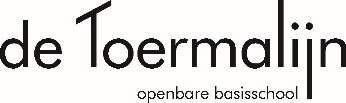 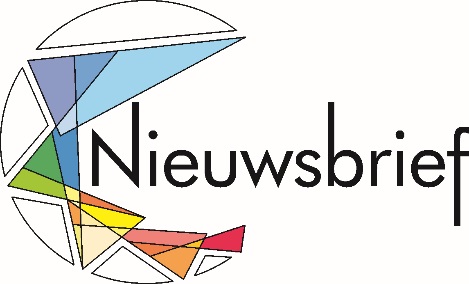 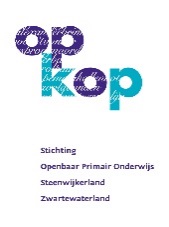 Woensdag  10 juli 2019  